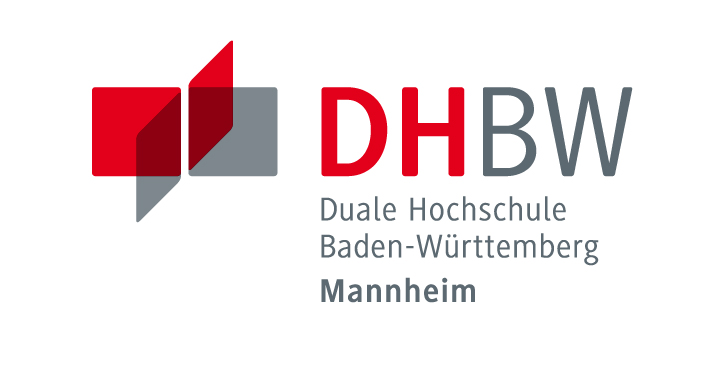 *  Bei Abstimmungsschwierigkeiten ist der Studiengangsleiter einzuschalten. FAKULTÄT FÜR WIRTSCHAFTSTUDIENRICHTUNG Öffentliche WirtschaftVERGABE DER BACHELORARBEIT(VGL. AUCH §§ 19, 20, 21 SOWIE ANLAGE 1 DER STUDIEN- UND PRÜFUNGSORDNUNG DHBW WIRTSCHAFT VOM 29. SEPTEMBER 2015)Name:	...........................................................................................................................Vorname: 	...........................................................................................................................Anschrift:  	...........................................................................................................................Kurs:  	............................................................................................................................Die Module der beiden ersten Studienjahre sind bestanden:                                                                                          	         ja                  nein 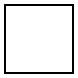 Thema der Bachelorarbeit:...................................................................................................  ............................................................................................................................................  ............................................................................................................................................  ............................................................................................................................................Name des Dozenten:............................................................................................................  Anschrift:  .............................................................................................................................  Einverständnis des Dozenten: *  ..........................................................................................  Einverständnis des Ausbildungsbetriebs: *  .........................................................................    …........................................................................................................................................  Vergabe des Themas durch die Duale Hochschule Mannheim am: ...................................  Mannheim, den ........................................   ...........................................................................  								 Studiengangsleiter 